Муниципальное Бюджетное Дошкольное Образовательное УчреждениеДетский сад «Улыбка»Путешествие в страну профессий Средняя группаШешукова Ольга АлександровнаВоспитатель МБДОУ д\с «Улыбка»Павловск 2022г.Конспект педагогического мероприятияПедагог: Шешукова Ольга АлександровнаВозрастная группа: средняяЦель: расширять и уточнять представления детей о труде людей разных профессий; воспитывать уважение к людям труда, их деятельности и ее результатам.Программное содержание:    Образовательные задачи: - закрепить знания детей о профессиях; -  уточнить, обобщить и расширить знания детей об особенностях некоторых профессий.Развивающие задачи:- способствовать развитию связной речи, мышления, памяти, любознательности;-  активизировать и обогащать словарь детей существительными, прилагательными, глаголами по теме занятия.Воспитательные задачи:- создать условия для воспитания уважительного и доброго отношения к людям разных профессий; - способствовать воспитанию умения работать в коллективе.Материалы:  телевизор;  ноутбук; презентация; кубики пластмассовые; мешочек; игрушки: руль, посуда, животные, овощи, кубики; картинки с изображением предметов необходимых для людей разных профессий; раскраски. https://zhurnalpedagog.ru/servisy/publik/publ?id=17843Организационный момент.Организационный момент.Организационный момент.Деятельность детейДеятельность педагогаПримечаниеДети здороваютсяПридумано кем-то просто и мудроПри встрече здороваться: – Доброе утро!Доброе утро, солнцу и птицам.Доброе утро, улыбчивым лицам.И каждый становится Добрым, доверчивымДоброе утро длится до вечера.− Ребята, давайте пожелаем друг другу доброго утра.2. Основная часть занятия. 2. Основная часть занятия. 2. Основная часть занятия. Деятельность детейДеятельность педагогаПримечание-Автобус -Шофер Выбирают «водителя» и занимают места в «автобусе»-Да-СтроительОтветы детей: строят здания, домаОтветы детей: стройкаДети говорят кубики какой формы и цвета они взяли и строят из них  дом.Дети занимают места в автобусе- Повар- Кухня- ДавайтеДети достают из мешочка по одному предмету, называют его, и говорят нужен этот предмет повару или нет.Дети занимают места в автобусе-Врач- лечит, ставит уколы, выписывает рецепты, измеряет, прослушивает и т.д- в больницеДети играют в игру за столами – раскладывают картинки и выбирают, те, которые подходят для профессии врача. Называют оставшиеся картинки и людям какой профессии они нужны.- Давайте - ДаДети занимают места в автобусе-Продавец- Продает продукты, вещи, мебель и т.д.- Магазин- Давайте- ДаДети занимают места в автобусе- ДаДети рассказывают, кем хотят стать, когда вырастут.- ДаДети занимают места в автобусе-Ребята,  сегодня  мы с вами отправимся в увлекательное путешествие в «Страну профессий», для того, чтобы еще больше узнать о профессиях и лучше  запомнить их названия.-А вот на чем мы будем путешествовать, вы узнаете, разгадав загадку.Что за чудо – длинный дом.
Пассажиров много в нем.
Носит обувь из резины
И питается бензином.-Правильно, мы поедем на автобусе. А кто мне скажет, человек какой профессии управляет автобусом?-Давайте сейчас с вами выберем себе водителя и отправимся в путь.- Занимайте свои места в автобусе. Ну что ребята, поехали?Мы в автобусе сидим, из окошечка глядим.Колеса закружились - вперед мы покатились.Пускай автобус нас везет, мы едем, едем всё вперёд!-Ребята, вот наша первая остановка, нам нужно отгадать загадку и тогда, вы узнаете, о какой профессии мы будем говорить а мы подъехали к первой станции.Кирпичи кладет он в ряд,Строит садик для ребятНе шахтер и не водитель,Дом нам выстроит.- Кто это? - Правильно, строители! А, что делают строители? - Как вы думаете, где они трудятся? - Правильно, это стройка. Д/и «Построй дом»- Ребята, давайте и мы с вами превратимся в строителей и построим свой дом из кубиков Я дам каждому кубики, а вы построите из них один большой дом.- Вот какой большой и красивый дом у вас получился, молодцы!- Отправляемся дальше в путь. Присаживаемся в автобус. Поехали.Мы в автобусе сидим, из окошечка глядим.Колеса закружились - вперед мы покатились.Пускай автобус нас везет, мы едем, едем всё вперёд!- Вот наша вторая остановка, давайте отгадаем, о какой профессии мы будем говорить. Слушайте внимательно загадку:Ходит в белом колпаке,С поварёшкою в руке.Он готовит нам обед:Кашу, щи и винегрет.- Кто это?- Правильно повар. - а как называется место, где трудится повар?- Правильно, это кухня – помещение, где готовят еду.- Давайте с вам поиграемУ меня есть чудесный мешочек, в котором лежит много интересных предметов. Вам надо найти в мешочке предметы, которые необходимы повару для работы.- молодцы ребята вы хорошо справились. А нам пора отправляться дальше. Присаживайтесь на свои места, продолжаем наше путешествие.Мы в автобусе сидим, из окошечка глядим.Колеса закружились - вперед мы покатились.Пускай автобус нас везет, мы едем, едем всё вперёд!- А вот и следующая остановкаБудьте внимательны – загадка сложная! Кто у постели больного сидит?И как лечиться, всем говорит,Кто болен – он капли предложит принять,Тому, кто здоров, разрешит погулять.- Кто это, ребята? - Правильно, врач! - А что делает врач?- Как вы думаете, где он работает?- Правильно, в поликлинике, в больнице. - Сейчас мы поиграем в игру на внимание, называется она «Найди лишнее»Здесь на столе картинки с теми предметами, которые необходимы в работе врачу, но есть предметы, которые нужны людям других профессий.Вы должны их убрать и назвать, для кого они нужны.- Вы наверное немного устали? Давайте мы с вами отдохнем.Физкультминутка «Профессии».Мы в профессии играли (ходьба на месте)В миг мы лётчиками стали! (прямые руки в стороны)В самолёте полетали – (покружиться вокруг себя)И шофёрами вдруг стали!( ходьба на месте)Руль теперь в руках у нас (руки перед собой, «держим руль»)Быстро едем, просто класс! (бег вокруг себя с рулем)А теперь на стройке мы (ходьба на месте)Кладём ровно кирпичи. (руки перед собой согнуты в локтях)Раз- кирпич и два, и три – (поднимаем руки вверх)Строим дом мы, посмотри! (соединить прямые руки над головой)Вот закончена игра.- Ну как, ребята, понравилось?Тогда поехали дальше.Мы в автобусе сидим, из окошечка глядим.Колеса закружились - вперед мы покатились.Пускай автобус нас везет, мы едем, едем всё вперёд!- Вот мы и прибыли еще на одну станцую. Послушайте внимательно загадку:Мы заходим в магазин.
Человек там есть один,
Нам подскажет, что купить,
Сколько нужно заплатить.
Кто же этот молодец?
Ну, конечно ... - Что делает продавец?- А как называется место где работает продавец?- Давайте поиграем.Швея продаёт товар, а продавец шьёт платье.Продавец строит дом, строитель  показывает товар.Водитель взвешивает товар, а продавец водит автобус.Врач упаковывает товар, а продавец лечит людей.- Ну как, ребята понравилось?- Тогда поехали дальше. У нас с вами осталась последняя станция.Мы в автобусе сидим, из окошечка глядим.Колеса закружились - вперед мы покатились.	Пускай автобус нас везет, мы едем, едем всё вперёд!- Ребята, мы подъехали к пятой станции. На этом станции мы с вам поиграем в интересную игру. Готовы?Ребята, на земле много профессий. Все профессии нужны, все профессии важны. А кем хотите стать вы?Здорово, ну а теперь нам надо возвращаться в Детский сад. Поехали? Мы в автобусе сидим, из окошечка глядим.Колеса закружились - вперед мы покатились.	Пускай автобус нас везет, мы едем, едем всё вперёд!Слайд №1Слайд №2Звук движения автобуса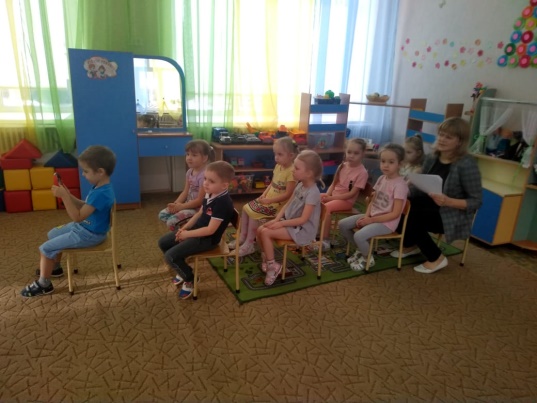 Слайд№3Слайд №4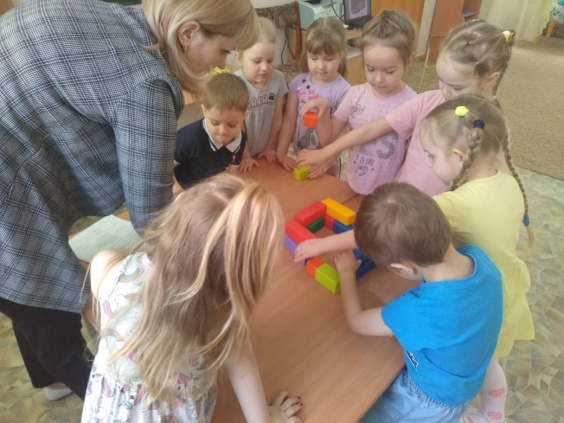 Слайд №5Звук движения автобусаСлайд № 6Слайд №7Игра «Чудесный мешочек»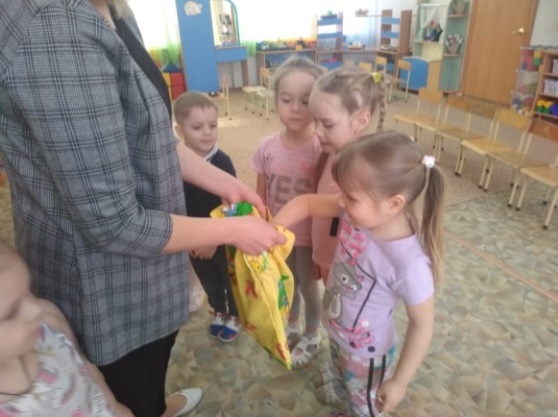 Слайд №8Звук движения автобуса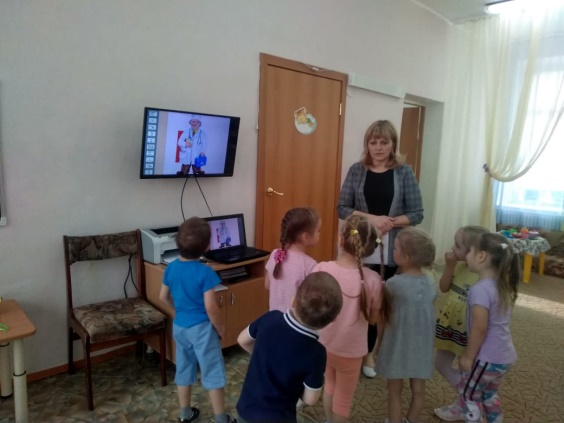 Слайд №9Слайд №10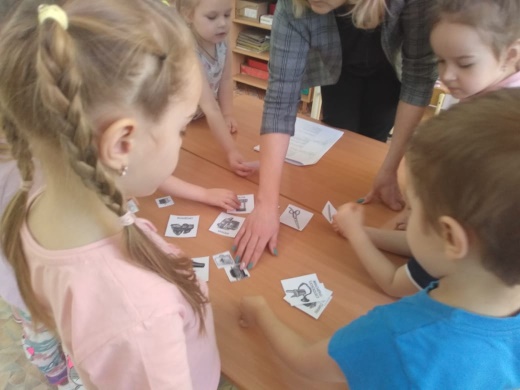 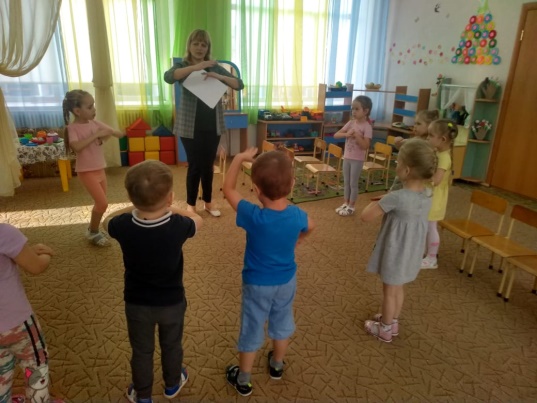 Слайд №11Звук движения автобусаСлайд №12Слайд №13Упражнение «Исправь ошибки».Воспитатель предлагает послушать утверждения и подумать, верны ли они, при необходимости исправить ошибку. Дети исправляют ошибку в утверждениях.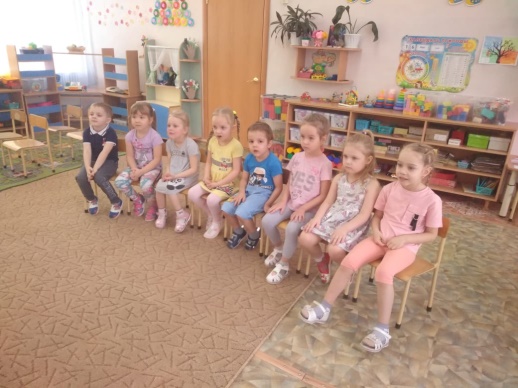 Слайд №14Звук движения автобусаИгра «Кем хочешь быть?».Слайд №15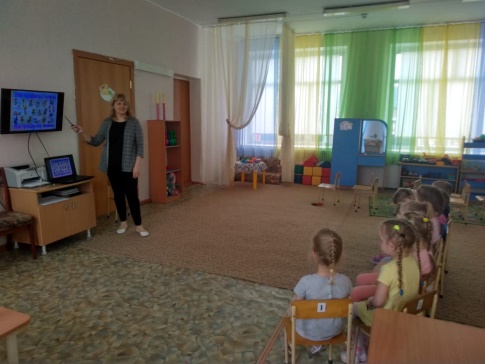 Слайд№16Звук движения автобуса3. Заключительная часть занятия:3. Заключительная часть занятия:3. Заключительная часть занятия:- Да-Мы путешествовали в «Страну профессий» Дети рассказывают, что им понравилось. И с какими профессиями они столкнулись в ходе путешествия- Ребята,  вот мы и  вернулись  на свою станцию – это Детский сад. Вам понравилось путешествие?- Где мы с вами сегодня путешествовали?- А что вам больше всего понравилось? - Ребята, вы сегодня все были молодцы! За ваши старания я приготовила вам раскраски, с изображением разных профессий! Воспитатель раздает раскраски